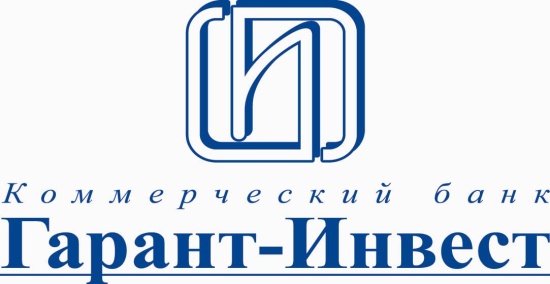 Тарифы по операциям «Перевод с карты на карту», совершаемые на интернет-сайте КБ «Гарант-Инвест» (АО) по банковским картам VISA,  MasterCard и Мирэмитированные КБ «Гарант-Инвест» (АО) и другими кредитными организациями Примечание:При совершении операций на сайте, организованном КБ «Гарант-Инвест» (АО), к комиссионному эквайринговому вознаграждению / эквайринговым лимитам КБ «Гарант-Инвест» (АО), установленным настоящим Документом, дополнительно могут списываться эмиссионные комиссии / устанавливаться эмиссионные лимиты согласно тарифам Банка–эмитента банковской карты. Эмиссионные тарифы и лимиты по картам Банка-эмитента, необходимо уточнять у Банка, выпустившего карту.Услуга предоставляется только для карт с поддержкой технологий безопасных переводов 3DSecure и Mir Accept. Услуга предоставляется только для карт, эмитированных российскими банками.Лимиты распространяются на карту отправителя. На карту получателя перевода не может быть переведено более 300 000 руб. в день и совершено не более 5 операций. В месяц на карту получателя может быть зачислено не более 600 000 руб.Лимит в месяц для карт VISA и МИР - 600 тыс. руб., для карт Mastercard - 2 500 USD.Утверждены Правлением КБ «Гарант-Инвест» (АО) (Протокол №57 от 26 декабря 2023г.). Действуют с 09 января 2024г.№ п/пУслуги и условия обслуживанияУслуги и условия обслуживанияПорядок списания%минимальный размер (RUR)1.Комиссия, взимаемая КБ «Гарант-Инвест» (АО) с клиента за обслуживание операций переводов на Интернет-сайте КБ «Гарант-Инвест» (АО), за одну транзакцию (НДС не облагается):Комиссия, взимаемая КБ «Гарант-Инвест» (АО) с клиента за обслуживание операций переводов на Интернет-сайте КБ «Гарант-Инвест» (АО), за одну транзакцию (НДС не облагается):Комиссия, взимаемая КБ «Гарант-Инвест» (АО) с клиента за обслуживание операций переводов на Интернет-сайте КБ «Гарант-Инвест» (АО), за одну транзакцию (НДС не облагается):Комиссия, взимаемая КБ «Гарант-Инвест» (АО) с клиента за обслуживание операций переводов на Интернет-сайте КБ «Гарант-Инвест» (АО), за одну транзакцию (НДС не облагается):Комиссия, взимаемая КБ «Гарант-Инвест» (АО) с клиента за обслуживание операций переводов на Интернет-сайте КБ «Гарант-Инвест» (АО), за одну транзакцию (НДС не облагается):1.1.с карты VISA, MasterCard и МИР КБ «Гарант-Инвест» (АО) на карту VISA, MasterCard и МИР:с карты VISA, MasterCard и МИР КБ «Гарант-Инвест» (АО) на карту VISA, MasterCard и МИР:с карты VISA, MasterCard и МИР КБ «Гарант-Инвест» (АО) на карту VISA, MasterCard и МИР:с карты VISA, MasterCard и МИР КБ «Гарант-Инвест» (АО) на карту VISA, MasterCard и МИР:с карты VISA, MasterCard и МИР КБ «Гарант-Инвест» (АО) на карту VISA, MasterCard и МИР:1.1.- КБ «Гарант-Инвест» (АО)- КБ «Гарант-Инвест» (АО)По факту совершения операции001.1.- ПАО «БАНК УРАЛСИБ» и банков, подключенных к ПЦ ПАО «БАНК УРАЛСИБ»- ПАО «БАНК УРАЛСИБ» и банков, подключенных к ПЦ ПАО «БАНК УРАЛСИБ»По факту совершения операции001.1.- сторонних эмитентов - сторонних эмитентов По факту совершения операции1,5701.2.с карты VISA, MasterCard и МИР ПАО «БАНК УРАЛСИБ» и банков, подключенных к Процессинговому центру ПАО «БАНК УРАЛСИБ», на карту VISA, MasterCard и МИР:с карты VISA, MasterCard и МИР ПАО «БАНК УРАЛСИБ» и банков, подключенных к Процессинговому центру ПАО «БАНК УРАЛСИБ», на карту VISA, MasterCard и МИР:с карты VISA, MasterCard и МИР ПАО «БАНК УРАЛСИБ» и банков, подключенных к Процессинговому центру ПАО «БАНК УРАЛСИБ», на карту VISA, MasterCard и МИР:с карты VISA, MasterCard и МИР ПАО «БАНК УРАЛСИБ» и банков, подключенных к Процессинговому центру ПАО «БАНК УРАЛСИБ», на карту VISA, MasterCard и МИР:с карты VISA, MasterCard и МИР ПАО «БАНК УРАЛСИБ» и банков, подключенных к Процессинговому центру ПАО «БАНК УРАЛСИБ», на карту VISA, MasterCard и МИР:1.2.- КБ «Гарант-Инвест» (АО)- КБ «Гарант-Инвест» (АО)По факту совершения операции1,5701.2.- ПАО «БАНК УРАЛСИБ» и банков, подключенных к ПЦ ПАО «БАНК УРАЛСИБ»- ПАО «БАНК УРАЛСИБ» и банков, подключенных к ПЦ ПАО «БАНК УРАЛСИБ»По факту совершения операции1,5701.2.- сторонних эмитентов - сторонних эмитентов По факту совершения операции1,5701.3.с карты сторонних эмитентов VISA, MasterCard и МИР на карту VISA, MasterCard и МИР:с карты сторонних эмитентов VISA, MasterCard и МИР на карту VISA, MasterCard и МИР:с карты сторонних эмитентов VISA, MasterCard и МИР на карту VISA, MasterCard и МИР:с карты сторонних эмитентов VISA, MasterCard и МИР на карту VISA, MasterCard и МИР:с карты сторонних эмитентов VISA, MasterCard и МИР на карту VISA, MasterCard и МИР:1.3.- КБ «Гарант-Инвест» (АО)- КБ «Гарант-Инвест» (АО)По факту совершения операции1,5701.3.- ПАО «БАНК УРАЛСИБ» и банков, подключенных к ПЦ ПАО «БАНК УРАЛСИБ»  - ПАО «БАНК УРАЛСИБ» и банков, подключенных к ПЦ ПАО «БАНК УРАЛСИБ»  По факту совершения операции1,5701.3.- сторонних эмитентов- сторонних эмитентовПо факту совершения операции1,570№ п/пУСЛОВИЯ ОБСЛУЖИВАНИЯУСЛОВИЯ ОБСЛУЖИВАНИЯЗначениеЗначениеЗначение2.Ограничения, установленные на операции по переводу денежных средств с карты на картуОграничения, установленные на операции по переводу денежных средств с карты на картуОграничения, установленные на операции по переводу денежных средств с карты на картуОграничения, установленные на операции по переводу денежных средств с карты на картуОграничения, установленные на операции по переводу денежных средств с карты на карту2.1.Максимальная сумма одного перевода с одной карты (без учета комиссии)Максимальная сумма одного перевода с одной карты (без учета комиссии)100 000100 000100 0002.2.Максимальная сумма переводов с одной карты в течение одного дня (без учета комиссии)300 000 RUB300 000 RUB300 000 RUB2.2.Максимальная сумма переводов с одной карты в течение месяца (без учета комиссии)600 000 5 RUB /2 500 USD600 000 5 RUB /2 500 USD600 000 5 RUB /2 500 USD2.3.Ограничение по количеству переводов денежных средств с одной картыв течение календарного дняне более 5 операцийне более 5 операцийне более 5 операций2.3.Ограничение по количеству переводов денежных средств с одной картыв течение месяцане более 12 операцийне более 12 операцийне более 12 операций